 Obec Terchová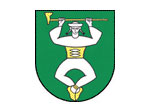 Zverejnenie zámeru predaja majetku obceZverejnenie zámeru predať nehnuteľný majetok vo vlastníctve Obce Terchová ako prípad hodný osobitného zreteľaObec Terchová v súlade s ustanovením § 9a odsek 8 písm. e) zákona SNR  č. 138/1991 Zb. o majetku obcí v znení neskorších predpisov zverejňuje zámer predať prebytočný majetok obce z dôvodu hodného osobitného zreteľa: parc. č. EKN 15293/4 orná pôda, o výmere 53 m2 zapísané na LV č. 11639 v podiele 2/5 por. č. 4, na Obec Terchová,  v k. ú. Terchová za cenu 7,00 € za 1 m2 pre kupujúceho: Bagin Márius r. Bagin, Mgr., 013 22, Rosina, č. 796, SR.Zdôvodnenie prípadu hodného osobitného zreteľa:Osobitný zreteľ je zdôvodnený skutočnosťou, že uvedený pozemok sa nachádza v strede pozemku CKN 15282/2, ktorého  vlastníkom je žiadateľ a má povahu priľahlej plochy, ktorá svojím umiestnením a využitím tvorí neoddeliteľný celok so záhradou a hotelom vo vlastníctve žiadateľa a je dlhodobo využívaná ako záhrada pre potreby uvedenej stavby.V Terchovej 30.7.2021